.No tags or restartsROCK, REPLACE, SHUFFLE FORWARD 2 XROCK, REPLACE, SHUFFLE ½ RIGHT, SHUFFLE ½ RIGHT, SHUFFLE ¼ RIGHT(Easier option – shuffle back RLR, LRL, shuffle ¼ right RLR to 3:00)CROSS SIDE SAILOR STEP, SYNCOPATED WEAVE(&) ROCK BACK, TURN ½ LEFT, HOOK/TOUCH, ROCK FORWARD, COASTERSWAY, SWAY, CHASSE RIGHT; TURN ¼ LEFT AND SWAY SWAY CHASSE LEFTCROSS BACK AND CHASSE RIGHT, CROSS FULL UNWIND, SIDE ROCKENDING: Wall 6 starts at 6:00, dance up to count 32 facing 4:30, substitute a coaster cross for the coaster stepping L in front of R, and unwind over your right shoulder to 12:00.Thank you, Nancy Golembeski, for suggesting this music!Contact: Jill Weiss - jill@freespindance.com - www.JKShuffles.comAll rights reserved. This stepsheet may be shared and reproduced, but no changes may be made without permission from the choreographer.Last Update - 20 Feb. 202223 With Me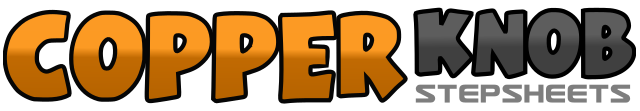 .......Count:48Wall:2Level:Improver.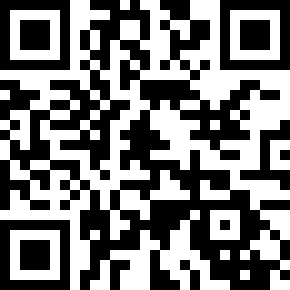 Choreographer:Jill Weiss (USA) - February 2022Jill Weiss (USA) - February 2022Jill Weiss (USA) - February 2022Jill Weiss (USA) - February 2022Jill Weiss (USA) - February 2022.Music:23 - Sam Hunt23 - Sam Hunt23 - Sam Hunt23 - Sam Hunt23 - Sam Hunt........1-2 3&4Press R toe forward while rocking right hip forward, replace weight back to L while rocking hip back, step forward R, step ball of L next to R, step R forward5-6 7& 8Repeat with L: Press L toe forward, while rocking left hip forward, replace weight back to R while rocking hip back, step forward L, step ball of R next to L, step L forward1-2 3&4Rock R forward, replace back to L, turn ¼ right with R, step ball of L next to R, turn ¼ right stepping R forward (6:00)5&6 7&8Step ¼ right with L, step ball of R next to L, turn ¼ right stepping L back (12:00) Continue to turn ¼ right stepping R, L together, R (3:00)1-2 3&4Cross L over R, step side R, step L behind R, step R to side, step L to side5-6 7&8Cross R over L, step side L, step R behind L, step L to side, cross R over L (3:00)&1-2-3-4Step ball of L to left side, rock R back angling to 4:30, replace forward to L, turn ½ left stepping back on R (10:30), hook or touch L in front of R5-6 7&8Rock forward on L, replace back to R, step back on L, step R next to L, step L forward (10:30)1-2 3&4Step R to right swaying to right squaring up to 9:00, sway left, step R to right, step L next to R, step R to right (9:00)5-6 7&8Turn ¼ left and step L, swaying to left, sway right, step L to left, step R next to L, step L to left(6:00)1-2 3&4Cross R over L (1), step back on L(2), step R to right, step L next to R, step R to right5-6-7-8Cross L over R, unwind full turn right(wt to L), side rock R to right, replace to L